ROTINA DO TRABALHO PEDAGÓGICO PARA SER REALIZADA EM CASA (BII-B) - Profª CARMEN> Data: 29/06 a 02/07 de 2020Creche Municipal “Maria Silveira Mattos”Senhores pais, seguindo orientação da Secretaria Municipal de Educação, enviaremos atividades quatro vezes na semana.SEGUNDA-FEIRATERÇA-FEIRAQUARTA-FEIRAQUINTA-FEIRASEXTA-FEIRA***BERÇÁRIO II-B*Hora da história: O Sanfoneiro só tocava isso. – Arraial do Atchim e Espirro https://youtu.be/bx0eMcBz36s(O link será disponibilizado no grupo)* Pescaria com peneira.- Vamos precisar de uma bacia, tampinhas de garrafas PET, uma peneira de cozinha ou uma colher de pau.- Coloque água na bacia, coloque as tampinhas, a criança deve pescar as tampinhas com a peneira.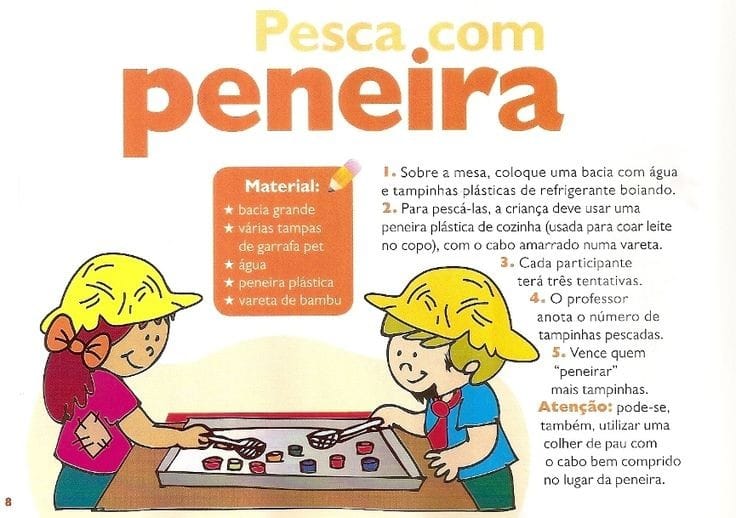 *** BERÇÁRIO II-B*Hora da história: Fogo no céu. – Fafá conta.  https://youtu.be/4K8BT14yUZA(O link será disponibilizado no grupo)*ARRAIA DE CRECHE.- Hoje é o dia do nosso arraia, vamos participar, não esqueça de ir de máscara e manter a distância, assim evitando aglomerações e presando pela saúde.Nosso horário é das 14hs às 15hs *** BERÇÁRIO II-B*Música: É um tal de ploc, ploc – Banda Animaks. https://youtu.be/_DQraK78X60 (O link será disponibilizado no grupo)* Brincadeiras para animar o arraia.Acerte o alvo.Para essa atividade vamos precisar de latinhas, garrafas pet ou algum objeto que dê para empilhar, a bolinha se não tiver pode fazer uma de meia.Vamos colocar empilhar os objetos conforme a foto abaixo, a criança deve jogar a bola de derrubar os objetos..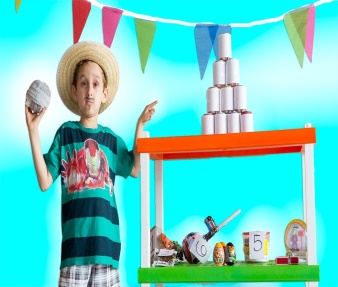 *** BERÇÁRIO II-B*Hora da história: O Girassol solitário. – Contar para Encantar (Vídeo gravado pela PROFESSORA CARMEN) https://youtu.be/OdHel9ATgaM(O link será disponibilizado no grupo)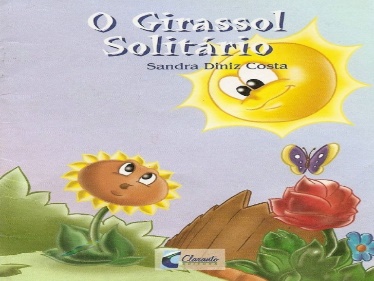 